 PoIitechnika Łódzka	Erasmus	CWM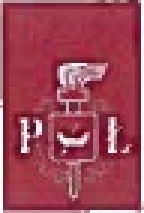 Principles of financing staff mobility within the framework of the Learning mobility between Programme Countries (KA 103) under the framework of the Erasmus+l . The following financing principles apply to the mobility of employees participating in the qualification in the academic year 2019/2020, implementing mobility under the 20 19- l-PLO I -KA 103-062221 agreement.Financial support in the form of a lump sum contribution for individual support and travel to be paid for mobility for teaching and for training under the Erasmus+ Programme shall take the form of a scholarship.The amount of individual support depends on the group of countries to which the country of the receiving institution belongs.4. The amount of the travel allowance depends on the distance between the place of departure and the place of destination and is determined by the European Commission. To calculate the distance, a calculator available on the website of the European Commission's programme should be used. Distance calculator is available at: http://ec.europa.eu/programmes/erasmus-plus/tools/distance en.htmIMPORTANT!In accordance with the Regulation of the Minister of Finance of 15 October 2018 on the abandonment of the collection of personal income tax on income (revenues) from scholarships received under the "Erasmus+" programme, it is ordered to abandon the collection of personal income tax on income (revenues) from scholarships received under the "Erasmus+" programme, established by the Regulation (EU) No. 12882013 of the European Parliament and of the Council of 11 December 2013. establishing "Erasmus+ Union Programme for Education, Training, Youth and Sport and repealing Decisions No 1719/2006/EC, No 1720/2006/EC and No 1298/2008/EC (OJ L 347, 20.12.2013, p. 50 and OJ L 250, 04.10.2018, p. l) by natural persons:1 ) for foreign mobility, in the part exceeding the income exempt from tax pursuant to Article 21, section I, item 23a, letter a of the Act of 26 July 1991 on Income Tax from Natural Persons (Journal of Laws of 2018, item 1509, as amended):2) coming to the Republic of Poland from partner countries participating in the "Erasmus+" programme.Vice-Rector for Education 			University Coordinator for Erasmus+ Programme 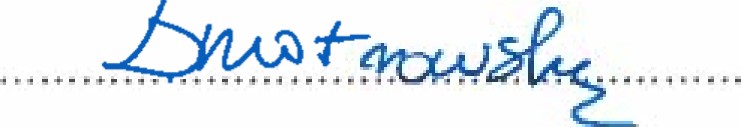 prof. dr hab. Grzegorz BąkŁódź, dniaCountries in a given groupThe daily amount of the scholarship in EURO for mobility of no more than 14 days.GROUP l. Denmark, Finland, Ireland, Iceland, Lichtenstein, Luxemburg. Norway,180GROUP 2. Austria, Belgium, Cyprus, France, Greece,Spain, Holand, Malta, Germany, Portugal, Italy160GROUP 3. Bulgaria, Croatia, Czech Republic, Estonia,FYROM (Former Yugoslav Republic of Moldova), Lithuania, Latvia, Romania, Serbia, Slovakia. Slovenia, Turkey, Hungary, Poland140DistanceAmountAllocation principlefrom 10 to 99 km20 € per participantDistance to be calculated with the calculator.from 100 to 499 km180 € per participantDistance to be calculated with the calculator.from 500 to 1999 km275 € per participantDistance to be calculated with the calculator.from 2000 to 2999 km360 € per participantDistance to be calculated with the calculator.from 3000 to 3999 km530 € per participantDistance to be calculated with the calculator.from 4000 to 7999 km820 € per participantDistance to be calculated with the calculator.8 000 km and more1500 € per participantDistance to be calculated with the calculator.